Home-Office-Plan für die Woche vom 15.02.-19.02.21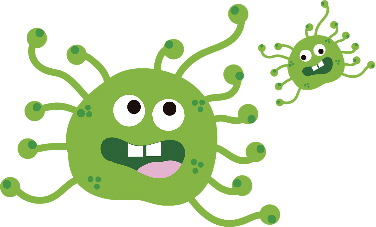 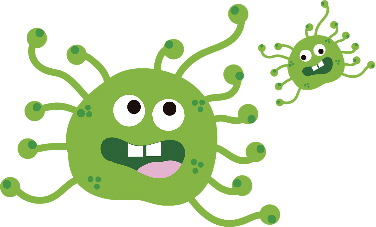 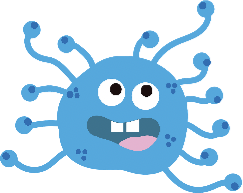 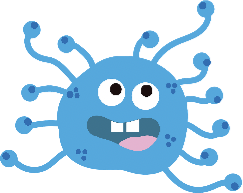 Deutsch; Englisch; Kunst; MusikThemen: Zebra Sprache; Schreiblehrgang;            Englisch: Activity Book/Story: „The ugly duckling“ Homepage-Video+ Ab. ;  Kunst: Masken siehe Ab. + Erklär-Video;  Musik: Ab.+ Video HomepageMathe; Sachunterricht, ReligionThemen: Plus-und Malaufgaben,  Multiplizieren- Kernaufgaben/ Erklär-Video, Rechengeschichten;           Su: Mit Monaten und Tagen rechnen;Religion: Ab.+ Video HomepageMontag Schl. S. 56+57;Ab. S.42, Plus-und Malaufgaben Dienstag Zebra S.53 Nomen weiterschwingen;             Englisch: Story: „The ugly duckling“ Homepage-Video, Activity Book S.16+17 anschauen,S.19 Bilder richtig nummerieren + Nr.2 versuchen zu beantworten + einen Satz zu sprechenAb. S. 51 Multiplizieren- Kernaufgaben/ Erklär-Video Homepage; Su: Ab. S.38, Nr.1 „Mit Monaten rechnen“, schreibe die Rechnung auf (Collegeblatt für Su-Mappe)MittwochSchl. S.58;                                                      Kunst: Maske herstellen, siehe Ab.+ Erklär-Video; Buch S. 59, Nr.1, 2+3 Multiplizieren- Kernaufgaben; Su: Ab. S.38, Nr.2 „Mit Tagen rechnen“,  Rechnung Collegeblatt;Donnerstag Zebra S.54, Nr.1+ S. 55 Grundform von Verben; Englisch: Ab. S.13 „Who is it?“, Nr.1+2  Buch S. 59, Nr.4+5 Multiplizieren- Kernaufgaben;  Religion: Ab. „Jesus wird getauft“ siehe Video Homepage, Mini-Buch basteln, anmalen+ mit Hülle in Reli-Mappe heftenFreitag Zebra S.56, Verben verändern sich;Musik: Ab. „Wenn der Elefant…“ Liedtext lesen üben+ Video Homepage anschauen, mitsingen + tanzen Ab. S. 36, Rechengeschichten lösenAbgabeterminMontag 22.02. Ab. Englisch; Kunst: MaskeRechenheft+ Arbeitsblätter; Su: Collegeblatt mit Aufgaben